附件1  各地市“农村乡土专家”推荐名额附件22022年广东省农村乡土专家申报二维码附件3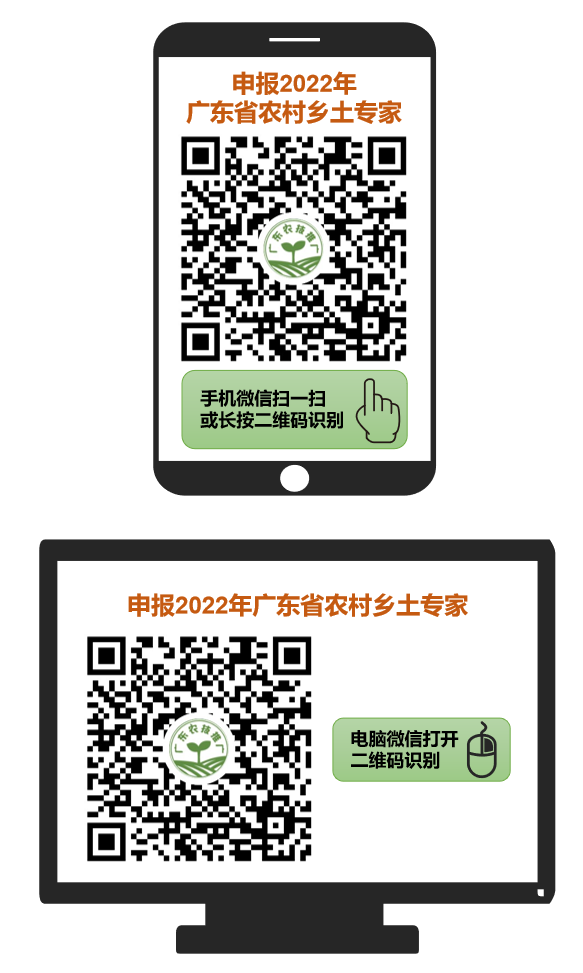 2022年广东省农村乡土专家申报表（样表）申报人所在单位（或村委会）： 	 (盖章）附件42022年广东省农村乡土专家推荐汇总表（样表）报送单位（盖章）：                   注：此表由系统导出，各地级以上市农业农村主管部门报送地市推荐名额（人）广州市250深圳市40珠海市100汕头市200佛山市100韶关市300河源市200梅州市300惠州市230汕尾市160东莞市50中山市100江门市200阳江市200湛江市320茂名市300肇庆市300清远市300潮州市150揭阳市200云浮市200合计4200姓    名性    别本人证件照（大一寸，底色不限）出生年份民    族本人证件照（大一寸，底色不限）身份证号手机号码本人证件照（大一寸，底色不限）职    务职    称本人证件照（大一寸，底色不限）人才类型 （5类单选）传统农匠、返乡大学生、返乡农民工、退役军人、新型职业农民 （5类单选）传统农匠、返乡大学生、返乡农民工、退役军人、新型职业农民 （5类单选）传统农匠、返乡大学生、返乡农民工、退役军人、新型职业农民 （5类单选）传统农匠、返乡大学生、返乡农民工、退役军人、新型职业农民所属地区通讯地址专长领域（31类可多选）水稻、玉米、花生大豆、薯类、果菜、叶菜、食用菌、荔枝、龙眼、柑橘、优稀水果、香蕉、菠萝、南药、花卉、茶叶、甘蔗、生猪、家禽、牛羊、虾、蟹、贝类、鱼类、土壤修复、加工保鲜物流、农业机械化、数字农业、设施农业、农产品营销、其他（31类可多选）水稻、玉米、花生大豆、薯类、果菜、叶菜、食用菌、荔枝、龙眼、柑橘、优稀水果、香蕉、菠萝、南药、花卉、茶叶、甘蔗、生猪、家禽、牛羊、虾、蟹、贝类、鱼类、土壤修复、加工保鲜物流、农业机械化、数字农业、设施农业、农产品营销、其他（31类可多选）水稻、玉米、花生大豆、薯类、果菜、叶菜、食用菌、荔枝、龙眼、柑橘、优稀水果、香蕉、菠萝、南药、花卉、茶叶、甘蔗、生猪、家禽、牛羊、虾、蟹、贝类、鱼类、土壤修复、加工保鲜物流、农业机械化、数字农业、设施农业、农产品营销、其他（31类可多选）水稻、玉米、花生大豆、薯类、果菜、叶菜、食用菌、荔枝、龙眼、柑橘、优稀水果、香蕉、菠萝、南药、花卉、茶叶、甘蔗、生猪、家禽、牛羊、虾、蟹、贝类、鱼类、土壤修复、加工保鲜物流、农业机械化、数字农业、设施农业、农产品营销、其他申报理由陈述以及个人成果业绩（申报个人在农业生产经营中有什么专业特长？取得了哪些成效？获得了何种奖励荣誉？曾在哪些媒体宣传报道过？注：请勿过多描述所在单位的集体成果，200-1000字。奖励荣誉、业绩成果、资格证书、媒体报道等需要提供佐证材料。）（申报个人在农业生产经营中有什么专业特长？取得了哪些成效？获得了何种奖励荣誉？曾在哪些媒体宣传报道过？注：请勿过多描述所在单位的集体成果，200-1000字。奖励荣誉、业绩成果、资格证书、媒体报道等需要提供佐证材料。）（申报个人在农业生产经营中有什么专业特长？取得了哪些成效？获得了何种奖励荣誉？曾在哪些媒体宣传报道过？注：请勿过多描述所在单位的集体成果，200-1000字。奖励荣誉、业绩成果、资格证书、媒体报道等需要提供佐证材料。）（申报个人在农业生产经营中有什么专业特长？取得了哪些成效？获得了何种奖励荣誉？曾在哪些媒体宣传报道过？注：请勿过多描述所在单位的集体成果，200-1000字。奖励荣誉、业绩成果、资格证书、媒体报道等需要提供佐证材料。）本人承诺现郑重承诺：本人遵纪守法，无违法犯罪记录或重大责任事故记录，未参加邪教组织，未被列入失信执行人名单，填报信息真实有效，知晓如有弄虚作假的情形，将被取消相关资格，一切后果自负。申报人签名：年	月	日现郑重承诺：本人遵纪守法，无违法犯罪记录或重大责任事故记录，未参加邪教组织，未被列入失信执行人名单，填报信息真实有效，知晓如有弄虚作假的情形，将被取消相关资格，一切后果自负。申报人签名：年	月	日现郑重承诺：本人遵纪守法，无违法犯罪记录或重大责任事故记录，未参加邪教组织，未被列入失信执行人名单，填报信息真实有效，知晓如有弄虚作假的情形，将被取消相关资格，一切后果自负。申报人签名：年	月	日现郑重承诺：本人遵纪守法，无违法犯罪记录或重大责任事故记录，未参加邪教组织，未被列入失信执行人名单，填报信息真实有效，知晓如有弄虚作假的情形，将被取消相关资格，一切后果自负。申报人签名：年	月	日所在单位（或村委会）意见（请认真核对申报人个人信息与所填单位信息）负责人签字： （盖章）年        月       日 （请认真核对申报人个人信息与所填单位信息）负责人签字： （盖章）年        月       日 （请认真核对申报人个人信息与所填单位信息）负责人签字： （盖章）年        月       日 （请认真核对申报人个人信息与所填单位信息）负责人签字： （盖章）年        月       日 序号姓名工作单位（或所在村委会）职务/职称年龄专长领域